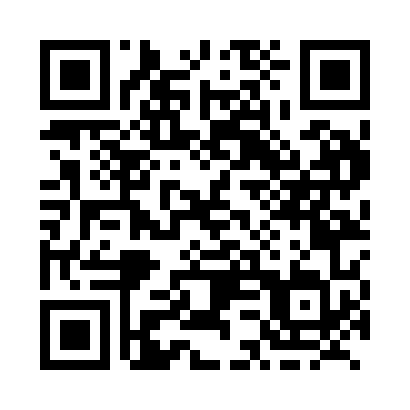 Prayer times for Vavenby, British Columbia, CanadaWed 1 May 2024 - Fri 31 May 2024High Latitude Method: Angle Based RulePrayer Calculation Method: Islamic Society of North AmericaAsar Calculation Method: HanafiPrayer times provided by https://www.salahtimes.comDateDayFajrSunriseDhuhrAsrMaghribIsha1Wed3:325:2912:566:048:2410:212Thu3:295:2712:566:058:2510:243Fri3:265:2512:566:068:2710:274Sat3:235:2412:566:078:2810:305Sun3:205:2212:566:088:3010:326Mon3:175:2012:556:098:3210:357Tue3:145:1812:556:098:3310:388Wed3:115:1712:556:108:3510:419Thu3:085:1512:556:118:3610:4410Fri3:055:1312:556:128:3810:4711Sat3:045:1212:556:138:4010:4812Sun3:035:1012:556:148:4110:4813Mon3:025:0912:556:158:4310:4914Tue3:015:0712:556:168:4410:5015Wed3:015:0612:556:178:4610:5116Thu3:005:0412:556:188:4710:5117Fri2:595:0312:556:198:4910:5218Sat2:595:0112:556:198:5010:5319Sun2:585:0012:556:208:5210:5420Mon2:574:5912:556:218:5310:5421Tue2:574:5712:566:228:5410:5522Wed2:564:5612:566:238:5610:5623Thu2:564:5512:566:248:5710:5724Fri2:554:5412:566:248:5810:5725Sat2:544:5312:566:259:0010:5826Sun2:544:5212:566:269:0110:5927Mon2:544:5112:566:279:0210:5928Tue2:534:5012:566:279:0311:0029Wed2:534:4912:566:289:0411:0130Thu2:524:4812:576:299:0611:0131Fri2:524:4712:576:299:0711:02